Presseaussendung
Bodensee-Vorarlberg Tourismus GmbH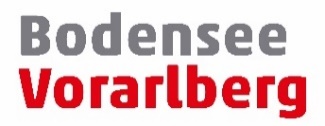 #zäm-Marktstand feiert in Dornbirn PremiereVorarlberger Lebensmittelproduzenten und Gastronomen präsentieren sich am 1. Juni am MarktplatzBregenz/Dornbirn, 24. Mai 2022 – Am 1. Juni wird die die Regionalinitiative #zäm mit einem eigenen Stand auf dem Dornbirner Marktplatz vertreten sein. Produzenten und Gastronomen haben Käsesuppe, Wein und Beeren dabei.Aus dem Bregenzerwald kommt der neue Marktstand von #zäm. Am Mittwoch, den 1. Juni ist er erstmals im Einsatz, um Marktbesucherinnen und Marktbesuchern in Dornbirn Vorarlberger Spezialitäten und die daraus zu kreierenden Köstlichkeiten näher zu bringen.Genau das ist die Mission, die #zäm seit Februar 2020 verfolgt: Heimische Hersteller und ihre Partner in der Gastronomie ins Rampenlicht zu stellen – mit Reportagen, Videos, Koch-Shows und Rezepttipps. „Die Protagonisten zeigen, wie man bewusst mit Ressourcen umgeht. Ein weiterer entscheidender Punkt im Einsatz für ein gutes Leben in unserer Region“, betont Urs Treuthardt, Geschäftsführer von Bodensee-Vorarlberg Tourismus.Am 1. Juni bringt Karlheinz Hehle vom Restaurant Schönblick Käsesuppe zum Verkosten mit, deren Hauptzutat aus der Sennerei Lutzenreute stammt. Josef Möth hat aktuelle Weine zum Probieren im Angebot und der Winderhof aus Dornbirn bietet am Nachbarstand Beeren feil.Die Hintergrundgeschichten zu den vor Ort vertretenen Unternehmen finden sich online:www.zäm.at/kaese-in-vorarlbergwww.zäm.at/wein-aus-der-bodenseeregionwww.zäm.at/spargel-in-vorarlbergÜber eine Ankündigung bzw. einen Besuch vor Ort würden wir uns sehr freuen!Bildtexte:
Bodensee-Vorarlberg Tourismus - Marktstand (c) Buero Magma.jpg: Am 1. Juni feiert der #zäm-Marktstand in Dornbirn seine Premiere. (Foto: Büro Magma)Bodensee-Vorarlberg Tourismus - Marktstand Detail (c) Buero Magma.jpg: Seit Anfang 2020 stellt die Regionalinitiative #zäm heimische Produzenten und Gastronomen ins Rampenlicht. (Foto: Büro Magma)Bodensee-Vorarlberg Tourismus - Bergsennerei Lutzenreute (c) matakstudios.jpg: Karlheinz Hehle vom Restaurant Schönblick (rechts) bringt Käsesuppe zum Verkosten nach Dornbirn mit. Den Käse dafür hat Sebastian Krum von der Sennerei Lutzenreute hergestellt. (Foto: MATAK STUDIOS)Bodensee-Vorarlberg Tourismus - Moeth Bregenz (c) matakstudios.jpg: Winzer Josef Möth bringt Wein aus Bregenz mit auf den Dornbirner Marktplatz. (Foto: MATAK STUDIOS)Bodensee-Vorarlberg Tourismus - Winderhof Dornbirn (c) matakstudios.jpg: Gleich neben dem #zäm-Marktstand lassen sich Beeren vom Winderhof verkosten. (Foto: MATAK STUDIOS)Verwendung honorarfrei zur redaktionellen Berichterstattung über Bodensee-Vorarlberg Tourismus, die Regionalinitiative #zäm und die beteiligten Betriebe. Angabe des Bildnachweises ist Voraussetzung.Rückfragehinweis für die Redaktionen:Bodensee-Vorarlberg Tourismus GmbH, Stefanie Berchtold, Telefon 0043/5574/43443-10, Mail stefanie.berchtold@bodensee-vorarlberg.comPzwei. Pressearbeit, Werner F. Sommer, Telefon 0043/699/10254817, Mail werner.sommer@pzwei.at